	PODER EXECUTIVO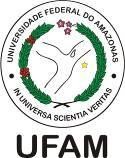 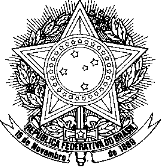 MINISTÉRIO DA EDUCAÇÃOUNIVERSIDADE FEDERAL DO AMAZONASPRÓ-REITORIA DE GESTÃO DE PESSOASDEPARTAMENTO DE DESENVOLVIMENTO DE PESSOASCOORDENAÇÃO DE APLICAÇÃO E CONTROLE___________________________________________________________________________________________________	RETRIBUIÇÃO PORTITULAÇÃO        ACELERAÇÃO DE PROMOÇÃO       APERFEIÇOAMENTO                                                                MESTRADO       ESPECIALIZAÇÃO    DOUTORADO___________________________________________________________________________________________________Av. Rodrigo Otávio, 6.200, Campus Universitário Senador Arthur Virgílio Filho – Coroado I, Centro Administrativo. CEP:69077-000 – Manaus/AM Telefones (92) 3305-1487 e-mail: cac@ufam.edu.brNOME COMPLETO:CLASSE/NÍVEL:MATRÍCULA SIAPE:LOTAÇÃO:DATA DE INGRESSO:E-MAIL:TELEFONE:ÁREA:INSTITUIÇÃO:DATA DE OBTENÇÃO DO TÍTULO:DATA DA REVALIDAÇÃO:(em caso de título obtido noexterior)DOCUMENTAÇÃO NECESSÁRIA:DOCUMENTAÇÃO NECESSÁRIA:PARA ACELERAÇÃO DE PROMOÇÃO:Cópias(autenticadasouconferidascomasoriginaisporservidorcomSIAPE)do Diploma ou comprovantes provisórios.Cópia da Portaria de Homologação do EstágioProbatório.PARA RETRIBUIÇÃO POR TITULAÇÃO:1. Cópias (autenticadas ou conferidas com as originais por servidor com SIAPE) do Diploma ou comprovantes provisórios.Obs.: A partir da Nota Técnica SEI nº 13/2019/CGCAR ASSES/CGCAR/DESEN/SGP/SEDGG-ME,ratificadapeloOfícion.º39/2019/GAB/SAA/SAA-MEC,passa a ser possível o servidor requerer o Incentivo à Qualificação ou Retribuição por Titulação com comprovantes provisórios, porém há a determinação de que “deverá ser apresentado, juntamente ao requerimento de gratificação, comprovante de início de expedição e registro do respectivo certificado ou diploma”.PARA ACELERAÇÃO DE PROMOÇÃO:Cópias(autenticadasouconferidascomasoriginaisporservidorcomSIAPE)do Diploma ou comprovantes provisórios.Cópia da Portaria de Homologação do EstágioProbatório.PARA RETRIBUIÇÃO POR TITULAÇÃO:1. Cópias (autenticadas ou conferidas com as originais por servidor com SIAPE) do Diploma ou comprovantes provisórios.Obs.: A partir da Nota Técnica SEI nº 13/2019/CGCAR ASSES/CGCAR/DESEN/SGP/SEDGG-ME,ratificadapeloOfícion.º39/2019/GAB/SAA/SAA-MEC,passa a ser possível o servidor requerer o Incentivo à Qualificação ou Retribuição por Titulação com comprovantes provisórios, porém há a determinação de que “deverá ser apresentado, juntamente ao requerimento de gratificação, comprovante de início de expedição e registro do respectivo certificado ou diploma”.	/	/	Assinatura do interessadoFUNDAMENTAÇÃOLEGAL:Artigos 13 e 17 da Lei 12.772/2012 de 28/12/2012 e suas alterações por meio da Lei 12.863/2013 de 24/09/2013 e da Lei 13.325/2016 de 29/07/2016, combinados com o entendimentocontidonaNotaTécnican.º2556/2018-MP, de 27/02/2018 e oteor do Ofício-Circular n.º 53/2018-MP, de27/02/2018, assim como a Nota Técnica SEI nº 13/2019/CGCAR ASSES/CGCAR/DESEN/SGP/SEDGG-ME, de 17/06/2019 e oteor do Ofício-Circular n.º 39/2019/GAB/SAA/SAA-MEC, de 28/06/2019.